СуицидЗдарэнні і бяспека Свежыя навіны 13.09.2021 administrator1040Суицидальное поведение – поведение, проявляющееся в виде фантазий, мыслей или действий, направленных на самоповреждение или самоуничтожение.К внутренним формам суицидального поведения относят размышления об отсутствии ценности жизни, фантазии на тему своей смерти, разработку плана суицида и принятие решения к его выполнению (суицидальные тенденции).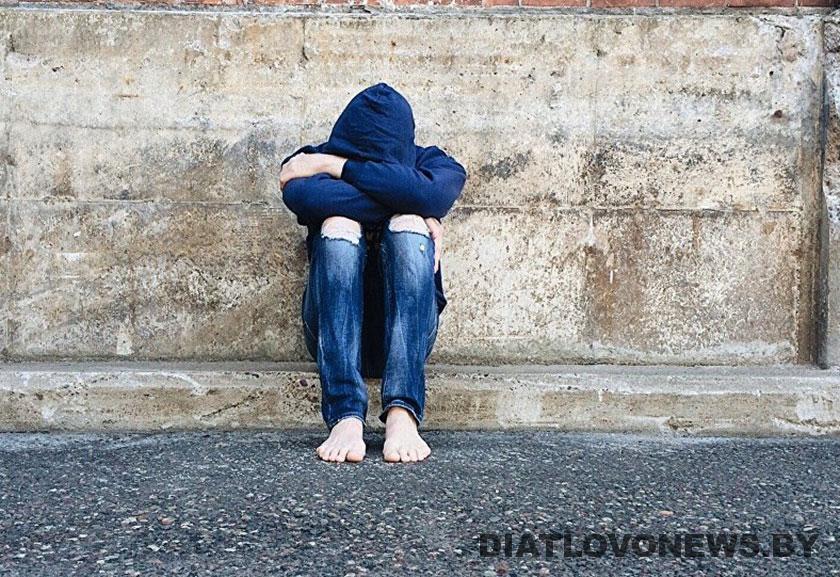 К внешним формам суицидального поведения относят:Самоубийство (суицид) – намеренное, осознанное и быстрое лишение себя жизни.Суицидальная попытка (парасуицид) – не закончившееся смертью намеренное самоповреждение или самоотравление. К парасуицидам относят также акты, предпринятые с целью намеренного самоповреждения или самоубийства, но не приведшие к физическому повреждению. Например, вмешательство посторонних предотвратило самоповешение; человека «сняли» с рельсов до прохода поезда и т.п.Люди, совершающие суицид, обычно страдают от сильной душевной боли и находятся в состоянии стресса, а также чувствуют невозможность справиться со своими проблемами, смотрят в будущее без надежды.Цели и мотивы, как самоубийства, так и парасуицидов весьма разнообразны. Обычно, они связаны как с попыткой повлиять на социальное окружение (родственники, партнёры, медицинские работники), так и с идеями смерти или избавления от страдания, страха и других тяжёлых переживаний.Ежегодно в мире совершается около 1 млн. самоубийств и примерно в 10 раз больше суицидальных попыток. Самоубийство, как причина смерти, занимает второе место после дорожно-транспортных происшествий (ДТП) в возрастном диапазоне 15-35 лет в Европе. В 2008 году в Беларуси более 2600 человек умерли в результате самоубийства, что определило относительный показатель суицидов — 27,5/100000 населения.Заблуждения о суициде· Самоубийства совершают психически ненормальные люди. Но исследования показали: 80 — 85% самоубийц были вполне здоровыми людьми.· Самоубийство невозможно предотвратить. Но период кризиса – явление временное, и в этот момент человек нуждается в душевной теплоте, помощи и поддержке. Получив это, человек часто отказывается от своих намерений.· Существует тип людей, склонных к самоубийству. Но все зависит только от ситуации и от ее личностной оценки. Как и не существует признаков, которые бы указывали на то, почему человек решился на самоубийство.· Человек перед самоубийством будет говорить об этом, но окружающие воспримут это как шутку. В большинстве случаев, если не принимать во внимание аффективные суициды, то человек всегда предупреждал окружающих о своих намерениях.· Решение о суициде приходит внезапно, без предварительной подготовки. Но анализ показал, что суицидальный кризис может длиться несколько недель, даже месяцы.· Если человек совершил попытку самоубийства, он никогда не повторит ее снова. На самом же деле, если человек совершил попытку, то риск повторной попытки очень высок. Наибольшая вероятность в первые 1-2 месяца.· Влечение к самоубийству передается по наследству. Это утверждение никем еще не доказано.· Снижению уровня самоубийств, способствуют статьи в СМИ, рассказывающие о том, как и почему было совершено самоубийство. Но это не отвечает действительности.· Самоубийство можно предотвратить, если люди будут загружены работой. Это тоже неправда.· Прием алкоголя помогает снять суицидальное переживание. Но зачастую это вызывает обратный эффект: повышается тревога, обостряются конфликты, тем самым способствуя самоубийству.Борис ОТЧИК,
врач психотерапевт УЗ « Дятловская ЦРБ»